Группа 15-16Группа 15-16 (физика)
1. Изучить материал по теме: «Магнитное поле» - «Ссылка»
2. Рассмотреть примеры решения задач стр. 24 упр. 1(3) 
(Учебник физики 11 класс)Гр. 15-16История   Тема:    Первая мировая война. (Воюющие  стороны,  причины, можно ли было предотвратить   войну.  Итоги  и  последствия  войны)Обществознание  Тема: Безрабртица (причины, последствия) какие меры поддержки государство оказывает безработным?Работы высылать на почту  Polboris57@yandex.ru или принести в рабочей тетради на последующем урокеПо английскому языку гр. №115-1653 стр.19 (написать свое предложение)Русский язык для групп 5, 15-16
Правописание числительных. Морфологический разбор имени числительного.Алгоритм морфологического разбора:1. Часть речи. Общее значение.
2. Морфологические признаки.Начальная форма (именительный падеж у количественных; именительный падеж, единственное число, мужской род у порядковых ).Постоянные признаки:Простое или составное;
Количественное или порядковое;
Разряд (у количественных);Непостоянные признаки:Падеж;
Число (если есть);
Род (если есть).3. Синтаксическая роль.Образец разбора:Сибирская тайга – это семь десятых всех наших лесных богатств.Семь десятых – имя числительное. Обозначает количество.I. Н.ф. – семь десятых.
II. Пост. пр. – составное, количественное , дробное.
   Непост. пр. – в именительном падеже.
III. В предложении является именной частью составного именного сказуемого.Задание: 
  - таблица 30 (стр.190)
  - упр. 105 (письменно)Литература для групп 5, 15-16
 А.И. Куприн. Жизнь и творчество.
Тема любви в рассказе «Гранатовый браслет» (письменный ответ)ОБЖ для групп 5, 18, 15-16
Первая помощь при воздействии низких температур (письменный ответ)Практическая работа Тема Треугольники Цель: Обобщить и систематизировать знания по теме «Треугольники»Задания для практической работыТреугольники1.Начертите остроугольный треугольник и проведите в нём:все биссектрисы, все медианы, все высоты. Всего должно быть (3 чертежа).2. Начертите прямоугольный треугольник и проведите в нём биссектрисы, все медианы, все высоты. (3 чертежа)3. Начертите тупоугольный треугольник и проведите в нём биссектрисы, все медианы, все высоты. (3 чертежа).4. Начертите равнобедренный треугольник, подпишите на чертеже названия его сторон.5. Начертите равнобедренный треугольник, покажите на чертеже его свойства.6. Запишите свойство углов равностороннего треугольника.7. Начертите прямую а, отметьте точку К, не лежащую на прямой а. Проведите через точку К прямую с, перпендикулярную прямой а. Сколько таких прямых можно провести через точку К?8. Начертите отрезок АВ, постройте его серединный перпендикуляр. Отметьте на серединном перпендикуляре точку С. Каким свойством обладает точка С?Задания для проверочной работыПрямоугольный треугольникЗаполнить пропуски:Треугольник называют прямоугольным, если____________________________________Стороны, образующие прямой угол, называют __________________________________Гипотенузой называют сторону, ______________________________________________Любой катет _____________ гипотенузы.Сумма острых углов прямоугольного треугольника равна ________________________Если катет лежит против угла в 30°, то он ______________________________________Если катет в 2 раза меньше __________________, то он __________________________Один из острых углов прямоугольного треугольника равен 33°, тогда второй острый угол равен ______.Острый угол равнобедренного прямоугольного треугольника равен _______Один из катетов прямоугольного треугольника равен 32 см, а его гипотенуза равна 64 см. Тогда острые углы этого треугольника равны ____________Катет, лежащий против угла в 30°, равен 7,4 см. Тогда гипотенуза равна___________Обратные тригонометрические функцииФункция у = arccos x Цель: познакомить  обучающихся со свойствами функции у = arccos x1. Заполнить таблицу: Свойства функции  у = arccos xФункция у= arcsin x Цель: познакомить  обучающихся со свойствами функции у= arcsin xЗаполните таблицу: Свойства функции  и построить график y = arcsin(x).Группа 15-16 География Сделать презентацию на любую из тем:  «Латинская Америка»,  «Бразилия» или «Австралия»Группа 15-16 Химия Химические свойства неметаллов оформить в тетради. Обязательно указать под каждым свойством химическую реакцию. Кто не сдал-обязательно сдать эту работу.  ОТВЕТЫ ПРИСЫЛАТЬ НА ПОЧТУ Шумихиной С.В. swetlana.severyuhina@yandex.ruДистанционное обучение 25.10 – 30.10 (задание переслать по почте)Область определения функции 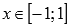 Множество значений  0 ≤ y ≤ π.Четность, нечетностьне является четной или нечетной:Возрастание и убываниеМонотонно убывает на всей области определения2. Заполнить таблицу  3. Построить график у= arccos x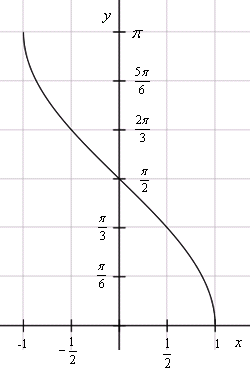 Область определения функции Множество значений 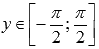 Четность, нечетностьнечетная      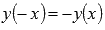 нечетная      нечетная      Возрастание и убываниемонотонно возрастает на всей области определениямонотонно возрастает на всей области определениямонотонно возрастает на всей области определениягруппадата день/недкол/часзадание 15-16(инф)среда1Изучить материал по теме «Excel 2010 часть1»Материал взять на сайте училища: пункт меню Личные странички учителей – Личная страничка Ясницкой М.П. – Дистанционное обучение – Лекции - Excel 2010 часть115-16(инф)среда1Изучить материал по теме «Excel 2010 часть2»Материал взять на сайте училища: пункт меню Личные странички учителей – Личная страничка Ясницкой М.П. – Дистанционное обучение – Лекции - Excel 2010 часть2Составить таблицу «Продукты питания» с формулами и форматированием и выслать на почту педагога как задание.15-16(соци)пятница1Составить презентацию по теме «Что такое мультимедиа?»Материал взять:из лекции по СОЦИ,или из учебника «Ввод и обработка цифровой информации» , глава 1или из интернета15-16(соци)суббота1Составить презентацию по теме «Мультимедийные и периферийные устройства»Материал взять на сайте училища: пункт меню Личные странички учителей – Личная страничка Ясницкой М.П. – Дистанционное обучение – Лекции - Периферийные и мультимедийные устройства: виды и назначение